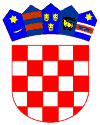 REPUBLIKA HRVATSKAOSJEČKO-BARANJSKA ŽUPANIJANa temelju članka 30. Statuta Općine Vladislavci („Službeni glasnik“ Općine Vladislavci br. 3/13, 3/17, 2/18, 4/20,5/20- pročišćeni tekst,  8/20, 2/21 i 3/21-pročišćeni tekst),  i članka 23. stavak 1. točka 3.  Pravilnika o provedbi postupaka jednostavne nabave („Službeni glasnik“ Općine Vladislavci br. 9/20, 1/22, 1/23 i 6/23) u postupku nabave robe- Izgradnja i opremanje dječjeg igrališta u dječjem vrtiću Vladislavci, N-12/23, procijenjene vrijednosti nabave u iznosu od 26.500,00 EUR bez PDV-a (199.664,25 kn bez PDV-a),  Općinsko vijeće Općine Vladislavci na svojoj 29. sjednici, održanoj dana 13. rujna 2023. godine,  donosiODLUKU O PONIŠTENJUu postupku jednostavne nabave br. N-12/23I.Poništava se postupak jednostavne nabave za nabavu robe- Izgradnja i opremanje dječjeg igrališta u dječjem vrtiću Vladislavci, N-12/23, procijenjene vrijednosti nabave u iznosu od : 26.500,00 EUR bez PDV-a.Razlog poništenja: nije pristigla niti jedna ponuda. II.Odluka o poništenju zajedno s preslikom Zapisnika o otvaranju, pregledu i ocjeni ponuda dostavlja se bez odgode svim ponuditeljima na dokaziv način.III.Ova Odluka stupa na snagu danom donošenja, i objavit će se u „Službenom glasniku“ Općine Vladislavci.KLASA:  406-03/23-01/12URBROJ: 2158-41-01-23-7Vladislavci, 13. rujna 2023.                                                                                              PredsjednikOpćinskog vijećaKrunoslav Morović, v. r.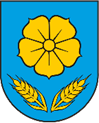 OPĆINA VLADISLAVCIOPĆINSKO VIJEĆE